Фотоотчет детей старшей группы «Наблюдение за бабочкой» Подготовила воспитатель Ленкова А.В.,  июль  2017 года.Наблюдения в природе имеют большое значение в формировании экологических представлений детей об окружающем нас мире. Наблюдения  расширяют кругозор детей, дают новую информацию об удивительном многообразии живой природы.Задачи:-развивать наблюдательность и любознательность детей;-закреплять  и расширять знания детей о насекомых;-воспитывать в детях бережное отношение к насекомым и живой природе.Предварительная работа:Рассказать  детям о многообразии насекомых  наиболее чаще встречающихся на Кубани, как они развиваются и как устроены. Чтение художественной литературы.  Просмотр иллюстрированных картинок и изображений насекомых.Прогулка.Во время прогулки я заметила, что большая часть  детей неожиданно чем- то заинтересовалась. Дети отложили свою индивидуальную деятельность, игры  и подошли к павильону, который расположен на площадке группы.  Внимание детей привлекла довольно большая бабочка, а точнее мотылек. Она летала по всему павильону и  практически ни куда не садилась. Наконец  она села на занавеску окна и замерла. Дети очень обрадовались этому и с  нескрываемым любопытством продолжали следить за нашей гостьей.                                                               Они медленно продвигались к окну с занавеской, на котором сидела бабочка. Мы увидели, что это была бабочка довольно крупного размера, серо-коричневого цвета и  несильно выраженным рисунком на крыльях. 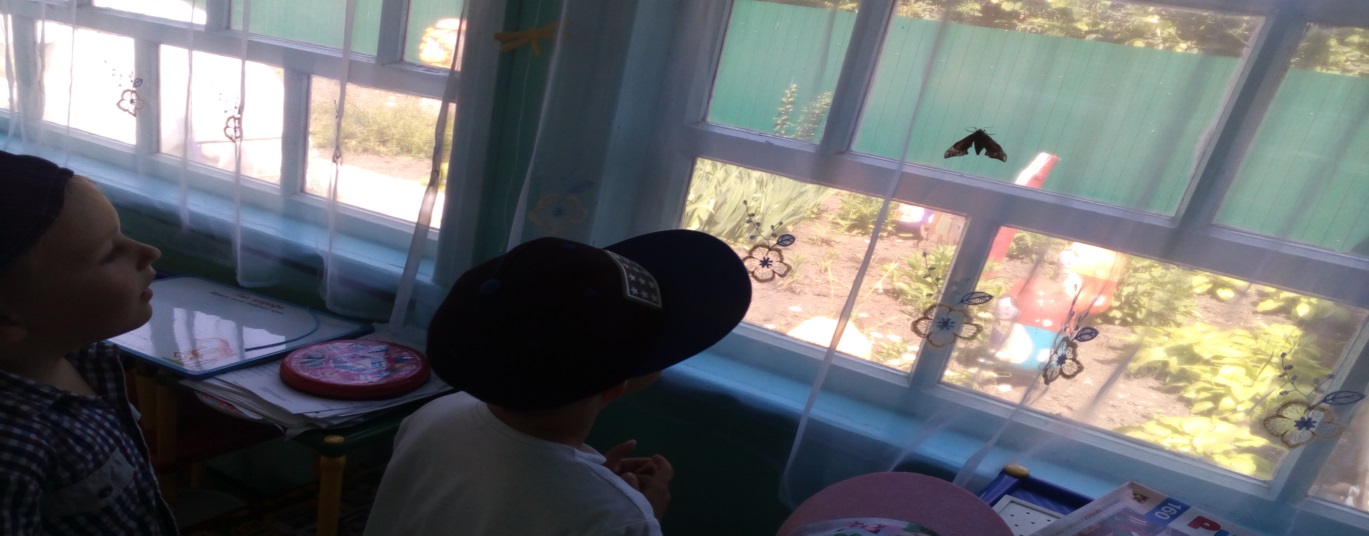 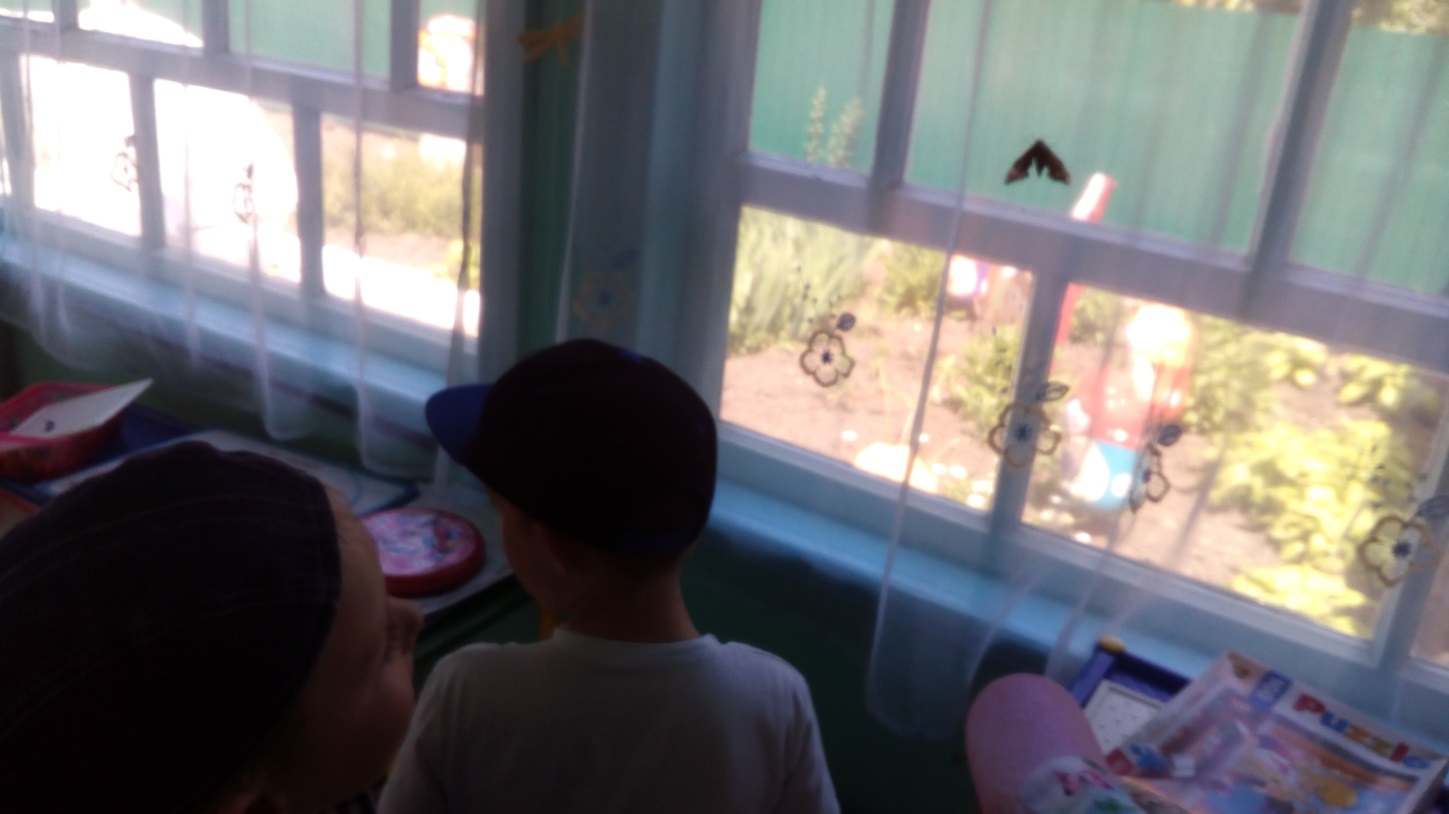 Дети очень хотели потрогать руками нашу неожиданную гостью, но я им объяснила, что трогать бабочек за крылья нельзя,  так как они покрыты нежной пыльцой, которую легко стереть, а ведь бабочка после этого не сможет летать, и даже  может погибнуть от этого.                                                   Совсем скоро наша путешественница взмахнула крыльями и перелетела на стол. Счастью детей не было предела. Так как они могли лучше  рассмотреть  нашу бабочку.  Потом неожиданно, словно играя с детьми,  она села на кофточку девочки, тем самым приведя в восторг всех детей.                                         Вскоре наша гостья снова взмахнула крыльями и выпорхнула из павильона и  приземлилась на клумбу с цветами, а затем и вовсе улетела  в неизвестном   направлении.                                                                    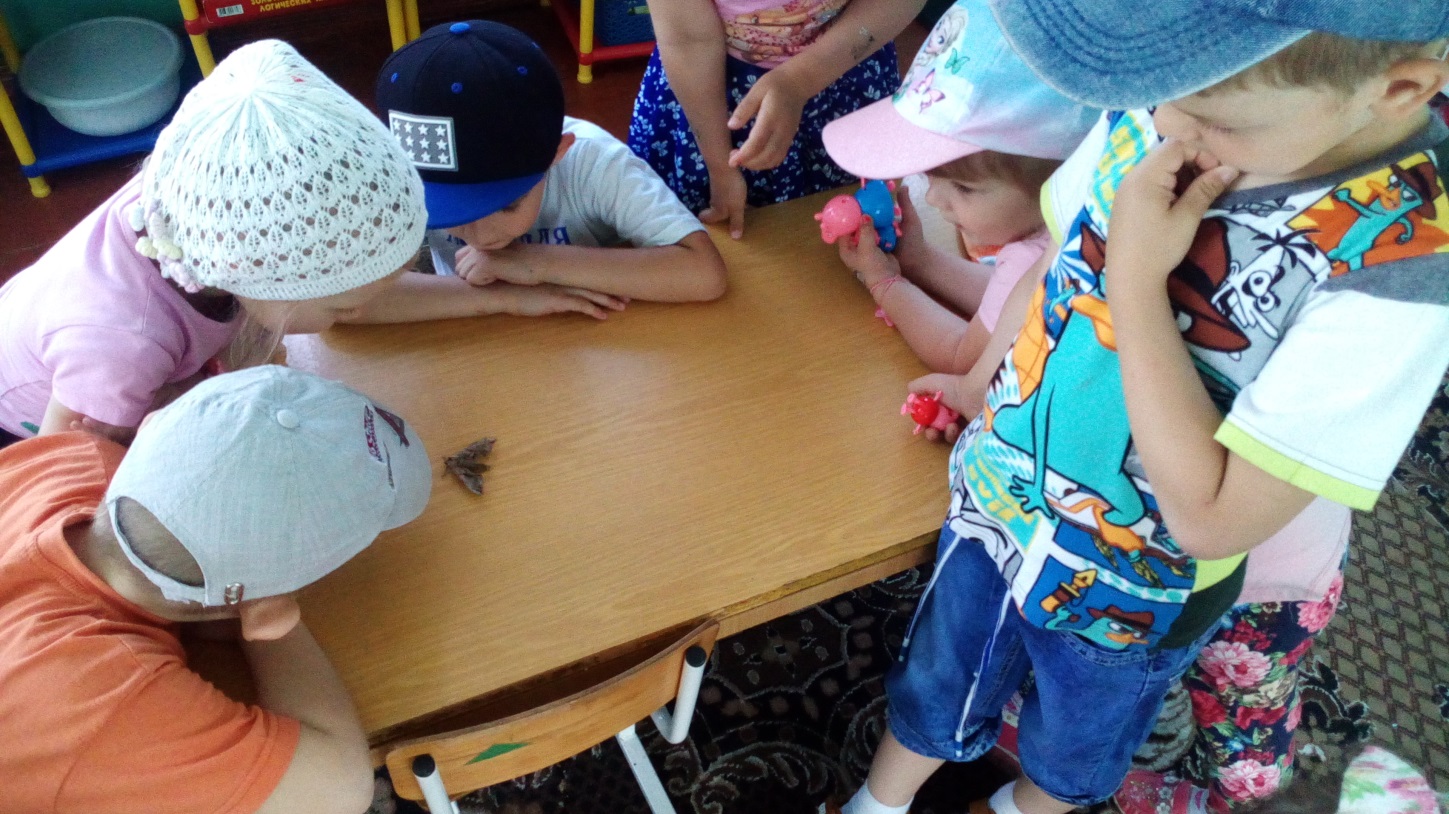 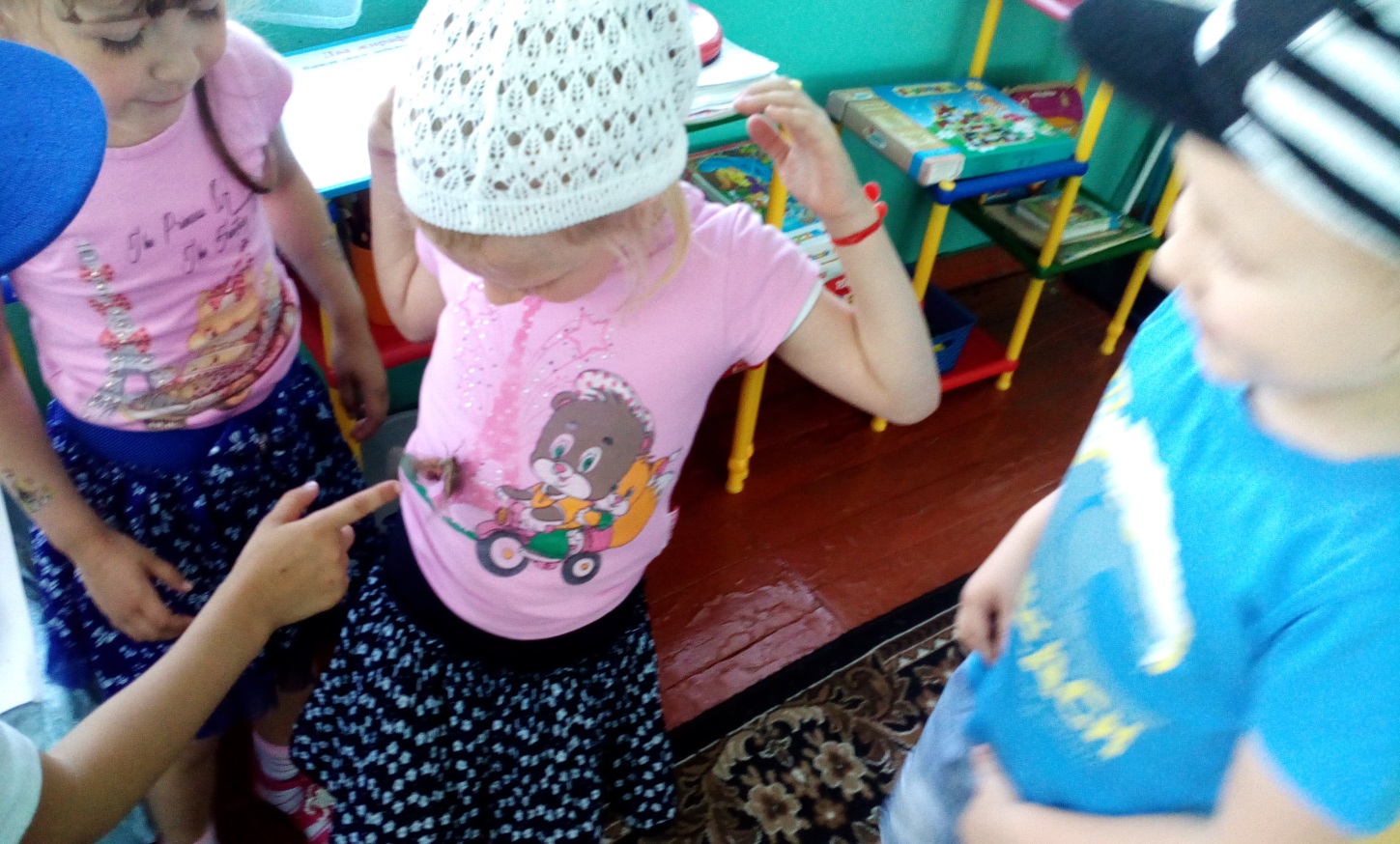 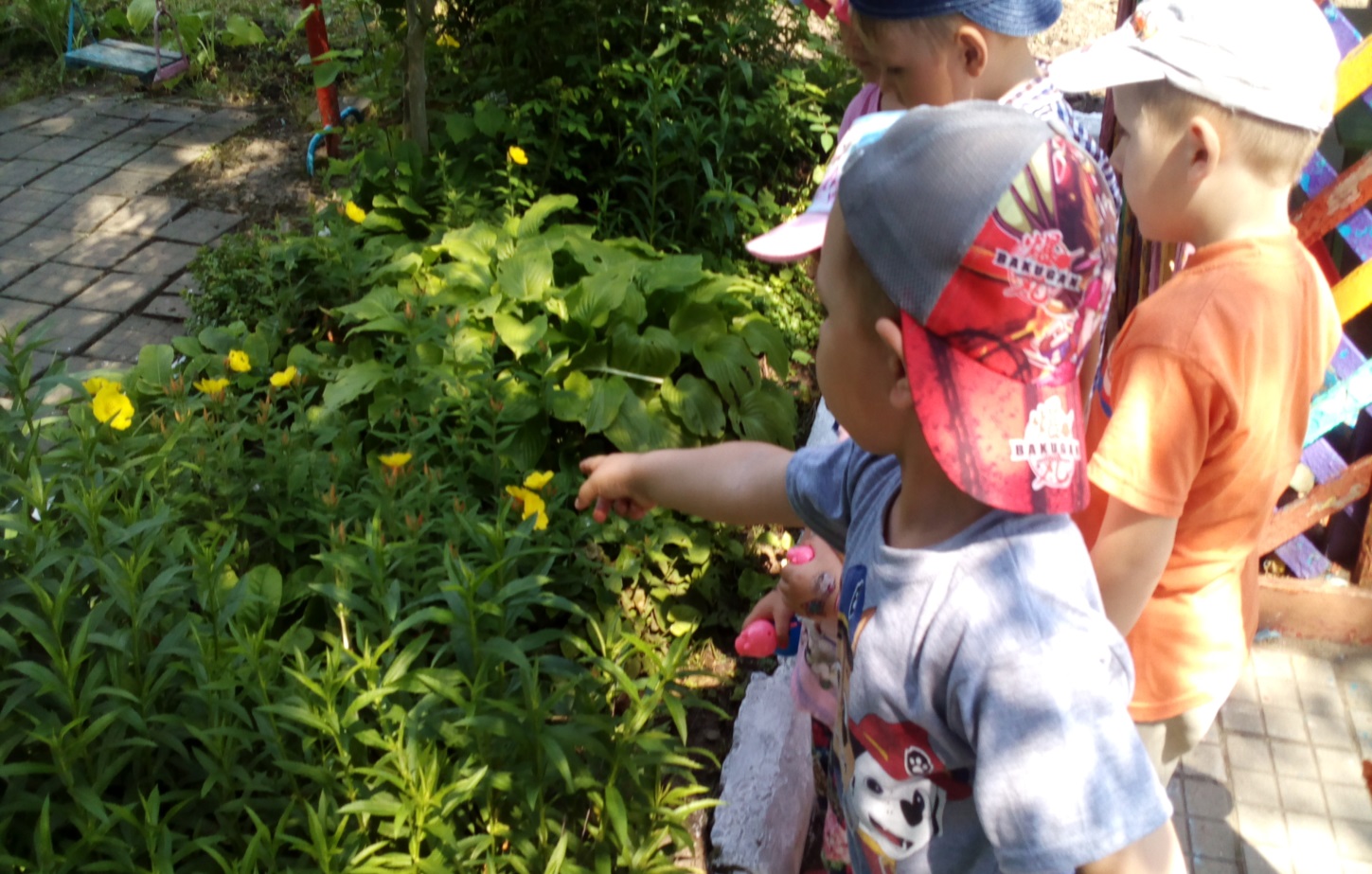 СтихотворениеДотронуться хотела я руками,
До самого красивого цветка.
А он, взмахнув своими лепестками,
Вспорхнул и улетел под облака!Вывод: знакомя детей с многообразием живой природы, мы формируем у них нравственное, эстетическое и бережное отношение ко всему живому.